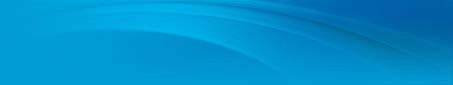 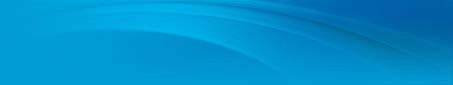 Formulaire d’intégrité en milieu scolaire pour les projets du PEIProjet personnel du PEINom de l’élèveNom de l’élèveNuméro de l’élèveNuméro de l’élèveNom de l’établissementNom de l’établissementÉcole Polyvalente Le Carrefour de GatineauÉcole Polyvalente Le Carrefour de GatineauÉcole Polyvalente Le Carrefour de GatineauÉcole Polyvalente Le Carrefour de GatineauÉcole Polyvalente Le Carrefour de GatineauÉcole Polyvalente Le Carrefour de GatineauÉcole Polyvalente Le Carrefour de GatineauÉcole Polyvalente Le Carrefour de GatineauÉcole Polyvalente Le Carrefour de GatineauÉcole Polyvalente Le Carrefour de GatineauÉcole Polyvalente Le Carrefour de GatineauÉcole Polyvalente Le Carrefour de GatineauÉcole Polyvalente Le Carrefour de GatineauÉcole Polyvalente Le Carrefour de GatineauÉcole Polyvalente Le Carrefour de GatineauÉcole Polyvalente Le Carrefour de GatineauÉcole Polyvalente Le Carrefour de GatineauCode de l’établissementCode de l’établissementCode de l’établissementCode de l’établissementCode de l’établissementCode de l’établissement111776666Nom du superviseurNom du superviseurÉlève : ce document vous permet de consigner votre progression ainsi que la nature des discussions menées avec votre superviseur. Vous devez prévoir au moins trois rencontres avec votre superviseur : au début du projet pour discuter de vos idées initiales, une fois que vous avez réalisé une grande partie de votre projet et une fois que vous avez remis la version finale de votre rapport/présentation.Superviseur : vous devez mener au moins trois séances de supervision avec les élèves : un première rencontre doit avoir lieu au début du processus, une autre au milieu du projet, puis une dernière rencontre doit être organisée une fois le projet terminé. La tenue d’autres séances est autorisée mais il n’est pas nécessaire de les consigner sur ce formulaire. Suite à chaque séance, l’élève doit résumer les points abordés lors de la discussion et vous devez tous deux signer le formulaire et indiquer la date à laquelle ces commentaires ont été formulés.Élève : ce document vous permet de consigner votre progression ainsi que la nature des discussions menées avec votre superviseur. Vous devez prévoir au moins trois rencontres avec votre superviseur : au début du projet pour discuter de vos idées initiales, une fois que vous avez réalisé une grande partie de votre projet et une fois que vous avez remis la version finale de votre rapport/présentation.Superviseur : vous devez mener au moins trois séances de supervision avec les élèves : un première rencontre doit avoir lieu au début du processus, une autre au milieu du projet, puis une dernière rencontre doit être organisée une fois le projet terminé. La tenue d’autres séances est autorisée mais il n’est pas nécessaire de les consigner sur ce formulaire. Suite à chaque séance, l’élève doit résumer les points abordés lors de la discussion et vous devez tous deux signer le formulaire et indiquer la date à laquelle ces commentaires ont été formulés.Élève : ce document vous permet de consigner votre progression ainsi que la nature des discussions menées avec votre superviseur. Vous devez prévoir au moins trois rencontres avec votre superviseur : au début du projet pour discuter de vos idées initiales, une fois que vous avez réalisé une grande partie de votre projet et une fois que vous avez remis la version finale de votre rapport/présentation.Superviseur : vous devez mener au moins trois séances de supervision avec les élèves : un première rencontre doit avoir lieu au début du processus, une autre au milieu du projet, puis une dernière rencontre doit être organisée une fois le projet terminé. La tenue d’autres séances est autorisée mais il n’est pas nécessaire de les consigner sur ce formulaire. Suite à chaque séance, l’élève doit résumer les points abordés lors de la discussion et vous devez tous deux signer le formulaire et indiquer la date à laquelle ces commentaires ont été formulés.Élève : ce document vous permet de consigner votre progression ainsi que la nature des discussions menées avec votre superviseur. Vous devez prévoir au moins trois rencontres avec votre superviseur : au début du projet pour discuter de vos idées initiales, une fois que vous avez réalisé une grande partie de votre projet et une fois que vous avez remis la version finale de votre rapport/présentation.Superviseur : vous devez mener au moins trois séances de supervision avec les élèves : un première rencontre doit avoir lieu au début du processus, une autre au milieu du projet, puis une dernière rencontre doit être organisée une fois le projet terminé. La tenue d’autres séances est autorisée mais il n’est pas nécessaire de les consigner sur ce formulaire. Suite à chaque séance, l’élève doit résumer les points abordés lors de la discussion et vous devez tous deux signer le formulaire et indiquer la date à laquelle ces commentaires ont été formulés.Élève : ce document vous permet de consigner votre progression ainsi que la nature des discussions menées avec votre superviseur. Vous devez prévoir au moins trois rencontres avec votre superviseur : au début du projet pour discuter de vos idées initiales, une fois que vous avez réalisé une grande partie de votre projet et une fois que vous avez remis la version finale de votre rapport/présentation.Superviseur : vous devez mener au moins trois séances de supervision avec les élèves : un première rencontre doit avoir lieu au début du processus, une autre au milieu du projet, puis une dernière rencontre doit être organisée une fois le projet terminé. La tenue d’autres séances est autorisée mais il n’est pas nécessaire de les consigner sur ce formulaire. Suite à chaque séance, l’élève doit résumer les points abordés lors de la discussion et vous devez tous deux signer le formulaire et indiquer la date à laquelle ces commentaires ont été formulés.Élève : ce document vous permet de consigner votre progression ainsi que la nature des discussions menées avec votre superviseur. Vous devez prévoir au moins trois rencontres avec votre superviseur : au début du projet pour discuter de vos idées initiales, une fois que vous avez réalisé une grande partie de votre projet et une fois que vous avez remis la version finale de votre rapport/présentation.Superviseur : vous devez mener au moins trois séances de supervision avec les élèves : un première rencontre doit avoir lieu au début du processus, une autre au milieu du projet, puis une dernière rencontre doit être organisée une fois le projet terminé. La tenue d’autres séances est autorisée mais il n’est pas nécessaire de les consigner sur ce formulaire. Suite à chaque séance, l’élève doit résumer les points abordés lors de la discussion et vous devez tous deux signer le formulaire et indiquer la date à laquelle ces commentaires ont été formulés.Élève : ce document vous permet de consigner votre progression ainsi que la nature des discussions menées avec votre superviseur. Vous devez prévoir au moins trois rencontres avec votre superviseur : au début du projet pour discuter de vos idées initiales, une fois que vous avez réalisé une grande partie de votre projet et une fois que vous avez remis la version finale de votre rapport/présentation.Superviseur : vous devez mener au moins trois séances de supervision avec les élèves : un première rencontre doit avoir lieu au début du processus, une autre au milieu du projet, puis une dernière rencontre doit être organisée une fois le projet terminé. La tenue d’autres séances est autorisée mais il n’est pas nécessaire de les consigner sur ce formulaire. Suite à chaque séance, l’élève doit résumer les points abordés lors de la discussion et vous devez tous deux signer le formulaire et indiquer la date à laquelle ces commentaires ont été formulés.Élève : ce document vous permet de consigner votre progression ainsi que la nature des discussions menées avec votre superviseur. Vous devez prévoir au moins trois rencontres avec votre superviseur : au début du projet pour discuter de vos idées initiales, une fois que vous avez réalisé une grande partie de votre projet et une fois que vous avez remis la version finale de votre rapport/présentation.Superviseur : vous devez mener au moins trois séances de supervision avec les élèves : un première rencontre doit avoir lieu au début du processus, une autre au milieu du projet, puis une dernière rencontre doit être organisée une fois le projet terminé. La tenue d’autres séances est autorisée mais il n’est pas nécessaire de les consigner sur ce formulaire. Suite à chaque séance, l’élève doit résumer les points abordés lors de la discussion et vous devez tous deux signer le formulaire et indiquer la date à laquelle ces commentaires ont été formulés.Élève : ce document vous permet de consigner votre progression ainsi que la nature des discussions menées avec votre superviseur. Vous devez prévoir au moins trois rencontres avec votre superviseur : au début du projet pour discuter de vos idées initiales, une fois que vous avez réalisé une grande partie de votre projet et une fois que vous avez remis la version finale de votre rapport/présentation.Superviseur : vous devez mener au moins trois séances de supervision avec les élèves : un première rencontre doit avoir lieu au début du processus, une autre au milieu du projet, puis une dernière rencontre doit être organisée une fois le projet terminé. La tenue d’autres séances est autorisée mais il n’est pas nécessaire de les consigner sur ce formulaire. Suite à chaque séance, l’élève doit résumer les points abordés lors de la discussion et vous devez tous deux signer le formulaire et indiquer la date à laquelle ces commentaires ont été formulés.Élève : ce document vous permet de consigner votre progression ainsi que la nature des discussions menées avec votre superviseur. Vous devez prévoir au moins trois rencontres avec votre superviseur : au début du projet pour discuter de vos idées initiales, une fois que vous avez réalisé une grande partie de votre projet et une fois que vous avez remis la version finale de votre rapport/présentation.Superviseur : vous devez mener au moins trois séances de supervision avec les élèves : un première rencontre doit avoir lieu au début du processus, une autre au milieu du projet, puis une dernière rencontre doit être organisée une fois le projet terminé. La tenue d’autres séances est autorisée mais il n’est pas nécessaire de les consigner sur ce formulaire. Suite à chaque séance, l’élève doit résumer les points abordés lors de la discussion et vous devez tous deux signer le formulaire et indiquer la date à laquelle ces commentaires ont été formulés.Élève : ce document vous permet de consigner votre progression ainsi que la nature des discussions menées avec votre superviseur. Vous devez prévoir au moins trois rencontres avec votre superviseur : au début du projet pour discuter de vos idées initiales, une fois que vous avez réalisé une grande partie de votre projet et une fois que vous avez remis la version finale de votre rapport/présentation.Superviseur : vous devez mener au moins trois séances de supervision avec les élèves : un première rencontre doit avoir lieu au début du processus, une autre au milieu du projet, puis une dernière rencontre doit être organisée une fois le projet terminé. La tenue d’autres séances est autorisée mais il n’est pas nécessaire de les consigner sur ce formulaire. Suite à chaque séance, l’élève doit résumer les points abordés lors de la discussion et vous devez tous deux signer le formulaire et indiquer la date à laquelle ces commentaires ont été formulés.Élève : ce document vous permet de consigner votre progression ainsi que la nature des discussions menées avec votre superviseur. Vous devez prévoir au moins trois rencontres avec votre superviseur : au début du projet pour discuter de vos idées initiales, une fois que vous avez réalisé une grande partie de votre projet et une fois que vous avez remis la version finale de votre rapport/présentation.Superviseur : vous devez mener au moins trois séances de supervision avec les élèves : un première rencontre doit avoir lieu au début du processus, une autre au milieu du projet, puis une dernière rencontre doit être organisée une fois le projet terminé. La tenue d’autres séances est autorisée mais il n’est pas nécessaire de les consigner sur ce formulaire. Suite à chaque séance, l’élève doit résumer les points abordés lors de la discussion et vous devez tous deux signer le formulaire et indiquer la date à laquelle ces commentaires ont été formulés.Élève : ce document vous permet de consigner votre progression ainsi que la nature des discussions menées avec votre superviseur. Vous devez prévoir au moins trois rencontres avec votre superviseur : au début du projet pour discuter de vos idées initiales, une fois que vous avez réalisé une grande partie de votre projet et une fois que vous avez remis la version finale de votre rapport/présentation.Superviseur : vous devez mener au moins trois séances de supervision avec les élèves : un première rencontre doit avoir lieu au début du processus, une autre au milieu du projet, puis une dernière rencontre doit être organisée une fois le projet terminé. La tenue d’autres séances est autorisée mais il n’est pas nécessaire de les consigner sur ce formulaire. Suite à chaque séance, l’élève doit résumer les points abordés lors de la discussion et vous devez tous deux signer le formulaire et indiquer la date à laquelle ces commentaires ont été formulés.Élève : ce document vous permet de consigner votre progression ainsi que la nature des discussions menées avec votre superviseur. Vous devez prévoir au moins trois rencontres avec votre superviseur : au début du projet pour discuter de vos idées initiales, une fois que vous avez réalisé une grande partie de votre projet et une fois que vous avez remis la version finale de votre rapport/présentation.Superviseur : vous devez mener au moins trois séances de supervision avec les élèves : un première rencontre doit avoir lieu au début du processus, une autre au milieu du projet, puis une dernière rencontre doit être organisée une fois le projet terminé. La tenue d’autres séances est autorisée mais il n’est pas nécessaire de les consigner sur ce formulaire. Suite à chaque séance, l’élève doit résumer les points abordés lors de la discussion et vous devez tous deux signer le formulaire et indiquer la date à laquelle ces commentaires ont été formulés.Élève : ce document vous permet de consigner votre progression ainsi que la nature des discussions menées avec votre superviseur. Vous devez prévoir au moins trois rencontres avec votre superviseur : au début du projet pour discuter de vos idées initiales, une fois que vous avez réalisé une grande partie de votre projet et une fois que vous avez remis la version finale de votre rapport/présentation.Superviseur : vous devez mener au moins trois séances de supervision avec les élèves : un première rencontre doit avoir lieu au début du processus, une autre au milieu du projet, puis une dernière rencontre doit être organisée une fois le projet terminé. La tenue d’autres séances est autorisée mais il n’est pas nécessaire de les consigner sur ce formulaire. Suite à chaque séance, l’élève doit résumer les points abordés lors de la discussion et vous devez tous deux signer le formulaire et indiquer la date à laquelle ces commentaires ont été formulés.Élève : ce document vous permet de consigner votre progression ainsi que la nature des discussions menées avec votre superviseur. Vous devez prévoir au moins trois rencontres avec votre superviseur : au début du projet pour discuter de vos idées initiales, une fois que vous avez réalisé une grande partie de votre projet et une fois que vous avez remis la version finale de votre rapport/présentation.Superviseur : vous devez mener au moins trois séances de supervision avec les élèves : un première rencontre doit avoir lieu au début du processus, une autre au milieu du projet, puis une dernière rencontre doit être organisée une fois le projet terminé. La tenue d’autres séances est autorisée mais il n’est pas nécessaire de les consigner sur ce formulaire. Suite à chaque séance, l’élève doit résumer les points abordés lors de la discussion et vous devez tous deux signer le formulaire et indiquer la date à laquelle ces commentaires ont été formulés.Élève : ce document vous permet de consigner votre progression ainsi que la nature des discussions menées avec votre superviseur. Vous devez prévoir au moins trois rencontres avec votre superviseur : au début du projet pour discuter de vos idées initiales, une fois que vous avez réalisé une grande partie de votre projet et une fois que vous avez remis la version finale de votre rapport/présentation.Superviseur : vous devez mener au moins trois séances de supervision avec les élèves : un première rencontre doit avoir lieu au début du processus, une autre au milieu du projet, puis une dernière rencontre doit être organisée une fois le projet terminé. La tenue d’autres séances est autorisée mais il n’est pas nécessaire de les consigner sur ce formulaire. Suite à chaque séance, l’élève doit résumer les points abordés lors de la discussion et vous devez tous deux signer le formulaire et indiquer la date à laquelle ces commentaires ont été formulés.Élève : ce document vous permet de consigner votre progression ainsi que la nature des discussions menées avec votre superviseur. Vous devez prévoir au moins trois rencontres avec votre superviseur : au début du projet pour discuter de vos idées initiales, une fois que vous avez réalisé une grande partie de votre projet et une fois que vous avez remis la version finale de votre rapport/présentation.Superviseur : vous devez mener au moins trois séances de supervision avec les élèves : un première rencontre doit avoir lieu au début du processus, une autre au milieu du projet, puis une dernière rencontre doit être organisée une fois le projet terminé. La tenue d’autres séances est autorisée mais il n’est pas nécessaire de les consigner sur ce formulaire. Suite à chaque séance, l’élève doit résumer les points abordés lors de la discussion et vous devez tous deux signer le formulaire et indiquer la date à laquelle ces commentaires ont été formulés.Élève : ce document vous permet de consigner votre progression ainsi que la nature des discussions menées avec votre superviseur. Vous devez prévoir au moins trois rencontres avec votre superviseur : au début du projet pour discuter de vos idées initiales, une fois que vous avez réalisé une grande partie de votre projet et une fois que vous avez remis la version finale de votre rapport/présentation.Superviseur : vous devez mener au moins trois séances de supervision avec les élèves : un première rencontre doit avoir lieu au début du processus, une autre au milieu du projet, puis une dernière rencontre doit être organisée une fois le projet terminé. La tenue d’autres séances est autorisée mais il n’est pas nécessaire de les consigner sur ce formulaire. Suite à chaque séance, l’élève doit résumer les points abordés lors de la discussion et vous devez tous deux signer le formulaire et indiquer la date à laquelle ces commentaires ont été formulés.DateDatePrincipaux points abordésPrincipaux points abordésPrincipaux points abordésPrincipaux points abordésPrincipaux points abordésPrincipaux points abordésPrincipaux points abordésPrincipaux points abordésSignature  /  InitialesSignature  /  InitialesSignature  /  InitialesSignature  /  InitialesSignature  /  InitialesSignature  /  InitialesSignature  /  InitialesSignature  /  InitialesPremière rencontreÉlève :Superviseur  :Élève :Superviseur  :Élève :Superviseur  :Élève :Superviseur  :Élève :Superviseur  :Élève :Superviseur  :Élève :Superviseur  :Élève :Superviseur  :Deuxième rencontreÉlève :Superviseur  :Élève :Superviseur  :Élève :Superviseur  :Élève :Superviseur  :Élève :Superviseur  :Élève :Superviseur  :Élève :Superviseur  :Élève :Superviseur  :Troisième rencontreÉlève :Superviseur  :Commentaires du superviseurCommentaires du superviseurCommentaires du superviseurCommentaires du superviseurCommentaires du superviseurDéclaration de l’élèveJe confirme que ce travail est le fruit de mon travail personnel, et qu’il s’agit de la version finale. J’ai signalé, dans le corps de mon travail, tous les emprunts d’idées, de travaux ou de paroles, qu’ils aient été exprimés originellement par écrit, oralement ou visuellement (supports papiers et/ou documents électroniques).Déclaration du superviseurJe confirme que le matériel remis constitue, à ma connaissance, le travail authentique de l’élève.Déclaration de l’élèveJe confirme que ce travail est le fruit de mon travail personnel, et qu’il s’agit de la version finale. J’ai signalé, dans le corps de mon travail, tous les emprunts d’idées, de travaux ou de paroles, qu’ils aient été exprimés originellement par écrit, oralement ou visuellement (supports papiers et/ou documents électroniques).Déclaration du superviseurJe confirme que le matériel remis constitue, à ma connaissance, le travail authentique de l’élève.Déclaration de l’élèveJe confirme que ce travail est le fruit de mon travail personnel, et qu’il s’agit de la version finale. J’ai signalé, dans le corps de mon travail, tous les emprunts d’idées, de travaux ou de paroles, qu’ils aient été exprimés originellement par écrit, oralement ou visuellement (supports papiers et/ou documents électroniques).Déclaration du superviseurJe confirme que le matériel remis constitue, à ma connaissance, le travail authentique de l’élève.Déclaration de l’élèveJe confirme que ce travail est le fruit de mon travail personnel, et qu’il s’agit de la version finale. J’ai signalé, dans le corps de mon travail, tous les emprunts d’idées, de travaux ou de paroles, qu’ils aient été exprimés originellement par écrit, oralement ou visuellement (supports papiers et/ou documents électroniques).Déclaration du superviseurJe confirme que le matériel remis constitue, à ma connaissance, le travail authentique de l’élève.Déclaration de l’élèveJe confirme que ce travail est le fruit de mon travail personnel, et qu’il s’agit de la version finale. J’ai signalé, dans le corps de mon travail, tous les emprunts d’idées, de travaux ou de paroles, qu’ils aient été exprimés originellement par écrit, oralement ou visuellement (supports papiers et/ou documents électroniques).Déclaration du superviseurJe confirme que le matériel remis constitue, à ma connaissance, le travail authentique de l’élève.Signature de l’élèveSignature de l’élèveSignature de l’élèveDateDateSignature du superviseurSignature du superviseurSignature du superviseurDateDate